HAFTA	: ………………………………………………FR-236/01-0 _ _ _ _ _ _ _ _ _ _ _ _ _ _ _ _ _ __ _ _ _ __ _ _ _ _ _ _ _ _ _ _ _ _ _ _ _ _ _ _ _ _ _ _ _ _ _ _ _ _ _ _ _ _ _ _ _ _ _ HAFTA	: ………………………………………………FR-236/01-0S.NOÇALIŞILAN KONUTARİHÇALIŞMA SÜRESİÇÖZÜLEN SORU SAYISIDOĞRU SAYISIYANLIŞ SAYISINET1… / … / 20182… / … / 20183… / … / 20184… / … / 20185… / … / 20186… / … / 20187… / … / 20188… / … / 20189… / … / 201810… / … / 2018TOPLAMTOPLAMTOPLAM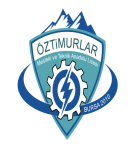 ÖZTİMURLARTEKNİK VE ENDÜSTRİ MESLEK LİSESİREHBERLİK SERVİSİ
ÖĞRENCİ ÇALIŞMA TAKİP ÇİZELGESİS.NOÇALIŞILAN KONUTARİHÇALIŞMA SÜRESİÇÖZÜLEN SORU SAYISIDOĞRU SAYISIYANLIŞ SAYISINET1… / … / 20182… / … / 20183… / … / 20184… / … / 20185… / … / 20186… / … / 20187… / … / 20188… / … / 20189… / … / 201810… / … / 2018TOPLAMTOPLAMTOPLAM